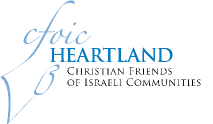 Comfort Ye, Comfort Ye My PeopleChristian Friends of Israeli Communities Solidarity Mission to Israel October 24 - 31, 2024Join Us - Let the People of Israel Know that We Stand with Them!Land Package Price per person sharing a double room If there will be less than 10 paying participants the price per person will increase.For single hotel room accommodations please add $820 (limited availability)Please note that all listed prices are valid for tourists only (non-Israeli citizens).Israeli citizens will need to add 17% Value Added Tax to a portion of the trip cost as per Israeli law.Accommodations will be at the Prima Royale Hotel in Jerusalem October 24-29 and at Ohalo Manor on the shores of the Sea of Galilee October 29 – 31The land package price includes: 7 nights hotel accommodations, 7 hotel breakfasts, 8 dinners, 5 lunches, volunteer activities and solidarity visits, visits to communities in Judea and Samaria, historic/Biblical site visits, tips for drivers, guides and waiters at included meals and private group bus transportation in Israel Not included in the land package price: Airfare, meals on your own, personal charges at hotels and restaurants, private airport transfers, medical and travel insurance ___________________________________________________________________________________________________________________Arrival in/Departure from Israel:For help booking flights please contact the CFOIC Heartland US office at 719-683-2041.The trip is being offered on a “land only” basis with each participant making their own flight arrangements. Keshet assumes no responsibility for flight arrangements, delays or cancellations. There will be one group bus pick up from Ben Gurion Airport on Thursday October 24 timed to the arrival of most of the group. There will be one group bus drop off at Ben Gurion Airport at the conclusion of the trip on Thursday October 31 timed to the departure of most of the group. Should your flights arrive or depart at times/dates different from the group you will be responsible for the cost of your own airport transportation. The Keshet staff will be happy to assist trip participants with any additional transportation, accommodations or touring services that might be needed prior to or after the tripSee next page for registration and payment scheduleRegistration & Payment Schedule Step 1 – Registration The initial registration is without payment and is an indication of your intention to participate in the trip so that we know how many people are interested. Please complete the on-line registration form by August 1, 2024.  Here is the registration link:https://KeshetIsrael.formstack.com/forms/cfoic_mission_to_israel_2024_registration_form_no_paymentStep 2 – Payment of $1,000 per person due by August 15, 2024Keshet will send invoices with payment instructions for payment online with Visa or Mastercard.Step 2 – Final Trip Payment per person due by September 5, 2024Keshet will send invoices with payment instructions for payment online with Visa or Mastercard. Cancelation & Refund Schedule For cancellation or non-participation for any reason including health and security related reasons.Please note that if CFOIC or its representatives decide to cancel or postpone the group trip or if the trip is canceled due to circumstances not under the control of Keshet, the refund schedule above will apply_______________________________________________________________________________________________________Keshet strives to offer fair pricing and therefore does not budget for contingencies resulting from weather or security issues. Itineraries may be altered as a result of these factors. Also, the prices listed are based on regular tourism regulations and reflect rates quoted by hotels and vendors as of June 2024.  In the event of changes in regulations that influence the price of the tour and/or devaluation of the US dollar exchange rates, hotels and other vendors may add surcharges; Keshet reserves the right to pass such increases on to trip participants. Please note that if the trip organizers decide to cancel or postpone the group trip or if the trip is canceled due to circumstances beyond the control of Keshet, the refund schedule above will apply.Trip Insurance Keshet strongly urges you to purchase cancellation insurance and supplemental medical coverage (which covers pre-existing conditions). Please be sure that the policy which you purchase includes coverage for trip interruption or cancellation.  We recommend the "Cancel For Any Reason" policies which offer the broadest coverage. Most insurance policies require purchase within 10 days of your date of first payment for the trip.
We understand that many insurance companies have temporarily paused or limited issuing policies for travel insurance for travel to Israel.  Some of our travelers have had good experience purchasing the Travel Guard Travel Insurance Policy. https://www.travelguard.com/buy  You may want to consult your insurance agent to help find the coverage that best meets your needs.  _________________________________________________________________________________________For more information contact: Katie@cfoic.com   719-683-2041$3,375 Based on a minimum of 15 paying participants $3,650Based on a minimum of 12 paying participants$3,950Based on a minimum of 10 paying participantsCancellation PeriodRefundFrom August 15Full refund less $400 per personFrom September 5Full refund less $2,500 per personFrom September 24Full refund less $3,000 per personFrom October 10No Refund